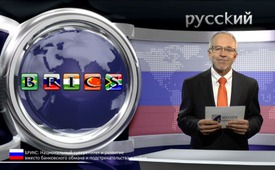 БРИКС: национальный суверенитет и развитие вместо банковского обмана и подстрекательства к войне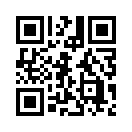 Свобода, суверенитет, правовая государственность и толерантность в частности, относятся  к основным ценностям запада 
и защитить «западные основные ценности» лучше всего удаётся, когда мы сами их придерживаемся.Добро пожаловать в студии Klagemauer-TV.
 Свобода, суверенитет, правовая государственность и толерантность в частности, относятся  к основным ценностям запада 
и защитить «западные основные ценности» лучше всего удаётся, когда мы сами их придерживаемся.
Когда западные СМИ, к примеру, сообщают об объединении стран БРИКС, это Бразилия, Россия, Индия, Китай, Южная Африка, то всё же в большинстве случаев оно представляется как угроза для Запада и его ценностей. 
В действительности же именно объединение этих стран является историческим шансом для всего мира, для мирного сотрудничества, развития всего человечества и окончания всех войн.
Эти страны основывают своё сотрудничество на уважении национального суверенитета и улучшении жизненных условий их народов, которые вполне соответствуют западным, так называемым, основным ценностям. 
В подтверждение этому один пример, как новый образ мыслей может положительно изменить население: 
На 3-ем индийско-германском инвестиционном форуме 12 ноября высокопоставленная делегация индийского правительства сообщила, что в течение последующих 10 лет в Индии каждый месяц будет создаваться 1 миллион рабочих мест.
Как это может произойти, Вы узнаете, при изучении наших источников.
 Эта инициатива индийской власти, вообще-то вполне заслужено, могла бы стать примером для западных политиков. Прочь, от спасения банков и военной травли,  к уважению национального суверенитета и развитию каждой страны! 
Не этого ли мы все желаем? Может, нам стоит поддержать эти страны, которые на практике живут нашими западными ценностями?
Большое спасибо за Ваш интерес и до завтра на Кла.ТVот D.DИсточники:www.spiegel.de/politik/ausland/osze-raketen-in-mariupol-wurden-aus-separatisten-gebiet-abgefeuert-a-1014846.html
www.n-tv.de/politik/Video-zeigt-Raketenangriff-auf-Mariupol-article14387401.html
www.osce.org/ukraine-smm/136061
http://de.sputniknews.com/militar/20150124/300776362.html
http://nachgerichtet.is/2015/01/analyse-wer-hat-mariupol-beschossen-presse-und-osze-unglaubwurdig.html
www.kla.tv/4768
www.kla.tv/3359Может быть вас тоже интересует:---Kla.TV – Другие новости ... свободные – независимые – без цензуры ...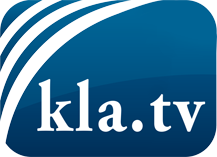 О чем СМИ не должны молчать ...Мало слышанное от народа, для народа...регулярные новости на www.kla.tv/ruОставайтесь с нами!Бесплатную рассылку новостей по электронной почте
Вы можете получить по ссылке www.kla.tv/abo-ruИнструкция по безопасности:Несогласные голоса, к сожалению, все снова подвергаются цензуре и подавлению. До тех пор, пока мы не будем сообщать в соответствии с интересами и идеологией системной прессы, мы всегда должны ожидать, что будут искать предлоги, чтобы заблокировать или навредить Kla.TV.Поэтому объединитесь сегодня в сеть независимо от интернета!
Нажмите здесь: www.kla.tv/vernetzung&lang=ruЛицензия:    Creative Commons License с указанием названия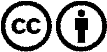 Распространение и переработка желательно с указанием названия! При этом материал не может быть представлен вне контекста. Учреждения, финансируемые за счет государственных средств, не могут пользоваться ими без консультации. Нарушения могут преследоваться по закону.